上海市“星光计划”第十届职业院校技能大赛（中职组）《虚拟现实（VR）制作与应用》赛项赛务手册二〇二三年四月 上海市“星光计划”第十届职业院校技能大赛（中职组）《虚拟现实（VR）制作与应用》赛项赛务手册一、比赛时间地点安排二、比赛方案三、赛场示意图、交通方式及联系人1、赛场说明及示意图赛场: 四号楼一楼103、107报到处：四号楼二楼阶梯教室休息处：四号楼一楼阶梯教室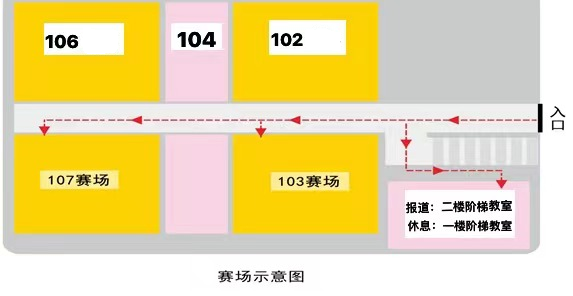 2、 上海南湖职业技术学院（虹口区三门路661号）周边交通： 公交线路：51、52、60、116、118、132、187、552、713、749、751、108、812、850、874、875、952、地铁三号线江湾镇站均可到达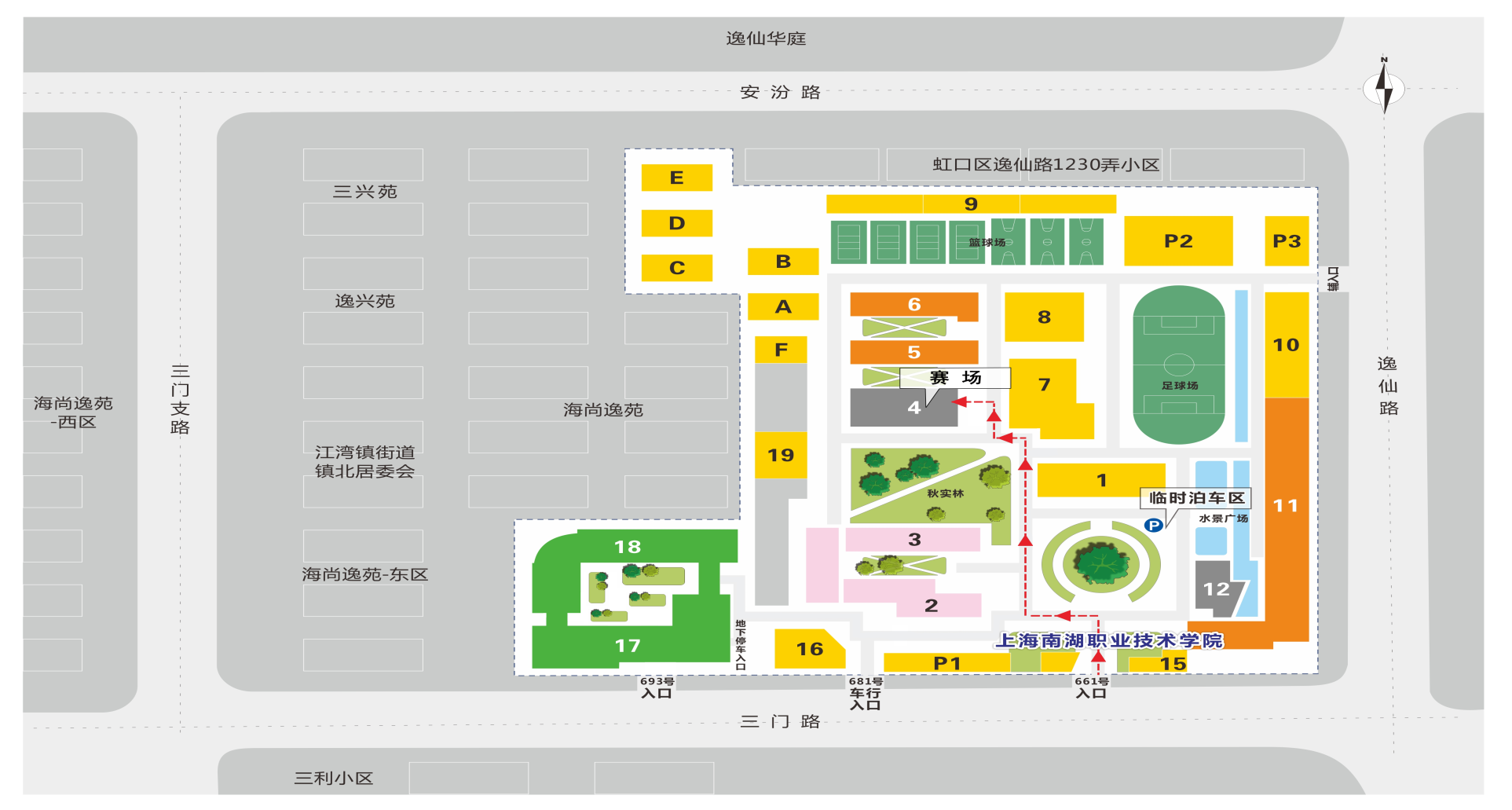 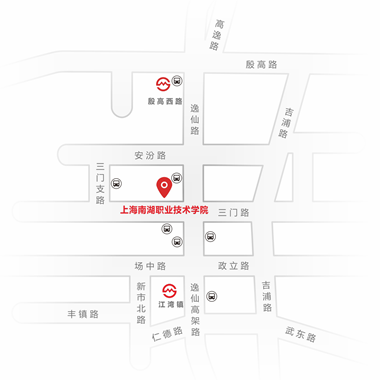 3、联系人及联系方式赛场联系人：黄越凡 联系电话：13917367741四、赛前熟悉场地时间：2023年4月21日14：00 -15:00        地点： 三门路661号联系人：黄越凡联系电话：13917367741五、参赛学校六、赛事纪律1、参赛选手必须持身份证、学生证、参赛证检录进入考场，证件不齐者不得进入比赛场地。2、选手不得携带任何工具书、手机、计算器、移动存储设备等物品进入考场。3、参赛选手应严格遵守赛场纪律，听从工作人员指挥。严禁冒名顶替和弄虚作假，违者取消学校参赛资格或竞赛成绩。4、选手离场时除随身物品不得携带竞赛组织方提供的物品离场。5、参赛单位车辆从三门路661号进入学院。日期地点比赛时间参赛选手2023年4月22日（周六）上海南湖职业技术学院（虹口区三门路661号）四号楼9：00～14:0064人时间安排地点地点8:00-8:15各校领队和参赛选手报到报到地点四号楼二楼阶梯教室8:15-8:30裁判准备会裁判准备室四号楼一楼1048:30—8:45参赛队伍抽签（1-16工位）进入赛场四号楼一楼102、106四号楼一楼102、1068:45—8:55参赛队伍抽签（17-32工位）进入赛场四号楼一楼102、106四号楼一楼102、1068:55—9:00下发正式竞赛试题资料四号楼一楼103、107四号楼一楼103、1079:00-14:00《虚拟现实（VR）制作与应用》项目竞赛四号楼一楼103、107四号楼一楼103、10714:00-17:00成绩评定四号楼一楼103、107四号楼一楼103、10717:00-17:30成绩汇总四号楼一楼阶梯教室四号楼一楼阶梯教室序号参赛单位全称人数1上海市工业技术学校42上海市经济管理学校43上海市南湖职业学校44上海市信息管理学校45上海市城市科技学校46上海市奉贤中等专业学校47上海市曹杨职业技术学校48上海第二工业大学附属振华外经职业技术学校49上海市第二轻工业学校410上海市材料工程学校411上海市商业学校412上海工商信息学校413上海信息技术学校414上海市商贸旅游学校415上海市群星职业技术学校416上海市现代职业技术学校4